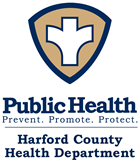 Harford County Health Department 120 S. Hays StreetP.O. Box 797Bel Air, Maryland 21014-0797(Número de expediente) __________________ (Numero de certificado)______________(Los Certificada SE Expiden Entre Las Horas De 8 AM Y 4 PM De Lunes A Viernes)(SOLICITUD DE COPIA CERTIFICADA DEL REGISTRO DE NACIMIENTO DE MARYLAND)NO ACEPTAMOS SOLICITUDES ENVIADAS POR CORREOTarifa de certificado de nacimiento certificado (no reembolsable)$ 25.00 Efectivo o Tarjeta de CréditoServicio militar (solo para veteranos y servicio activo): sin cargo con DD214 o identificación militarPOR FAVOR ESCRIBA EN IMPRENTA (Fecha de solicitud: mes____ 	día	___	afio_____)Nombre completo al nacimiento) 	(Primer nombre)		(Segundo nornbre) (Fecha de nacimiento: mes	dia		afio	Edad al último cumpleañitos _________	Sexo_________(Apellido)Lugar de nacimiento: ESTADO DE MARYLAND UNJCAMENTE Ciudad	Condado		 Nornbre completo del padre		Nombre complete de soltera de la madre 		\ .Su "relaci6n con la persona que figura en el certificado (ej. sí mismo, padre o tutor) 	 _IMPORTANTE: COMPLETE LA SOLICITUD EN SU TOTALJDAD. (jARRIBA Y ABAJO)!POR FAVOR INDIQUE EN EL ESPACIO DEBAJO EL NUMERO DE COPIAS CERTIFICADAS SOLICITADAS.I	I(Nombre del solicitante (letra de im1lrenta))				 (Firma del solicitante)			 _ (Dirección de envío)						 Ciudad y estado)				 _ (Código postal)	 (Numero de teléfono)	_(Cualquier persona que intencionalmente use o intente usar los certificados solicitados con fines fraudulentos o engañosos es culpable de un delito menor y, en caso de condena, está sujeto a una multa que no más de$ 500.00 de acuerdo con el Articulo General de Salud de Maryland, Código Anotado, Sección 4-221.)